T.C.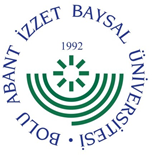 BOLU ABANT İZZET BAYSAL UNIVERSITYGraduate Education InstituteCOURSE ADD/CHANGE FORMCOURSE & PROGRAM LEARNING OUTCOMES MATCHING  -------------------------------------------------------------------------------------------------------------------------------------------------------------                Not : Bu form formata müdahale  edilmeden  her  ders için ayrı  ayrı elektronik  ortamda (müdahale edilebilen kısımlar          Times New Roman yazı tipinde  ve 10 punto olarak doldurulmalı, hiçbir alan boş geçilmemeli, şayet boş geçilecek  ise kısa       çizgi (-) işareti konulmalıdır.)  hazırlanmalı,  Enstitü  Anabilim  Dalı  Başkanlığınca  ADAK   kararı  ve  üst    yazı  ile   Enstitü        Müdürlüğüne gönderilmelidir. Department /ProgramDepartment /ProgramLecturerLecturerLevel of ProgramLevel of ProgramProposalProposalReason for ProposalReason for ProposalChange suggested (Current state) Course nameChange suggested (Current state) Course nameCode Code TUUUCr.ECTSCompulsory/ElectiveAdd/Change (New Version) Course Unit TitleAdd/Change (New Version) Course Unit TitleAdd/Change (New Version) Course Unit TitleAdd/Change (New Version) Course Unit TitleTUUUCr.ECTSCompulsory/ElectiveSemesterSemesterCourse TypeCourse TypeLanguage of InstructionLanguage of InstructionPrerequisites and co-requisitiesPrerequisites and co-requisitiesRecommended Optional Programme ComponentsRecommended Optional Programme ComponentsRecommended or Required ReadingRecommended or Required ReadingOBJECTIVES of the COURSEOBJECTIVES of the COURSEOBJECTIVES of the COURSEOBJECTIVES of the COURSEOBJECTIVES of the COURSEOBJECTIVES of the COURSEOBJECTIVES of the COURSEOBJECTIVES of the COURSEOBJECTIVES of the COURSEOBJECTIVES of the COURSEOBJECTIVES of the COURSECOURSE CONTENTSCOURSE CONTENTSCOURSE CONTENTSCOURSE CONTENTSCOURSE CONTENTSCOURSE CONTENTSCOURSE CONTENTSCOURSE CONTENTSCOURSE CONTENTSCOURSE CONTENTSCOURSE CONTENTSLEARNING OUTCOMESLEARNING OUTCOMESLEARNING OUTCOMESLEARNING OUTCOMESLEARNING OUTCOMESLEARNING OUTCOMESLEARNING OUTCOMESLEARNING OUTCOMESLEARNING OUTCOMESLEARNING OUTCOMESLEARNING OUTCOMES12345678910PROGRAM OUTCOMESPROGRAM OUTCOMESPROGRAM OUTCOMESPROGRAM OUTCOMESPROGRAM OUTCOMESPROGRAM OUTCOMESPROGRAM OUTCOMESPROGRAM OUTCOMESPROGRAM OUTCOMESPROGRAM OUTCOMESPROGRAM OUTCOMES1234567891011121314151617181920WEEKLY COURSE FLOWWEEKLY COURSE FLOWWEEKLY COURSE FLOWWEEKLY COURSE FLOWWEEKLY COURSE FLOWWEEKLY COURSE FLOWWEEKLY COURSE FLOWWEEKLY COURSE FLOWWEEKLY COURSE FLOWWEEKLY COURSE FLOWWEEKLY COURSE FLOWWeek  SubjectsSubjectsSubjectsSubjectsSubjectsSubjectsSubjectsSubjectsSubjectsSubjects1234567891011121314ASSESSMENT METHODS AND CRITERIAASSESSMENT METHODS AND CRITERIAASSESSMENT METHODS AND CRITERIANUMBERNUMBERNUMBERPERCENTAGE OF CONTRIBUTION, %PERCENTAGE OF CONTRIBUTION, %PERCENTAGE OF CONTRIBUTION, %PERCENTAGE OF CONTRIBUTION, %PERCENTAGE OF CONTRIBUTION, %Semester (Year) Learning ActivitiesSemester (Year) Learning ActivitiesSemester (Year) Learning ActivitiesFinal ExaminationFinal ExaminationFinal ExaminationTOTALTOTALTOTALSEMESTER (YEAR) LEARNING ACTIVITIESSEMESTER (YEAR) LEARNING ACTIVITIESSEMESTER (YEAR) LEARNING ACTIVITIESMidterm ExaminationMidterm ExaminationMidterm ExaminationHomework Homework Homework DiscussionDiscussionDiscussionTOTALTOTALTOTALFINAL EXAMINATIONFINAL EXAMINATIONFINAL EXAMINATIONFinal Final Final In Class PresentationIn Class PresentationIn Class PresentationTOTALTOTALTOTALWORKLOAD CALCULATION WORKLOAD CALCULATION WORKLOAD CALCULATION WORKLOAD CALCULATION WORKLOAD CALCULATION WORKLOAD CALCULATION WORKLOAD CALCULATION WORKLOAD CALCULATION WORKLOAD CALCULATION WORKLOAD CALCULATION WORKLOAD CALCULATION ActivitiesActivitiesActivitiesActivitiesActivitiesActivitiesActivitiesNumberNumberTime (Hours)Total Work Load (Hours)Midterm ExaminationMidterm ExaminationMidterm ExaminationMidterm ExaminationMidterm ExaminationMidterm ExaminationMidterm ExaminationFinal ExaminationFinal ExaminationFinal ExaminationFinal ExaminationFinal ExaminationFinal ExaminationFinal ExaminationIndividual Study for Midterm ExaminationIndividual Study for Midterm ExaminationIndividual Study for Midterm ExaminationIndividual Study for Midterm ExaminationIndividual Study for Midterm ExaminationIndividual Study for Midterm ExaminationIndividual Study for Midterm ExaminationIndividual Study for Final ExaminationIndividual Study for Final ExaminationIndividual Study for Final ExaminationIndividual Study for Final ExaminationIndividual Study for Final ExaminationIndividual Study for Final ExaminationIndividual Study for Final ExaminationTOTAL WORKLOAD (Hours)TOTAL WORKLOAD (Hours)TOTAL WORKLOAD (Hours)TOTAL WORKLOAD (Hours)TOTAL WORKLOAD (Hours)TOTAL WORKLOAD (Hours)TOTAL WORKLOAD (Hours)Course ECTS Credits = Total Work Load (Hours)/30 (hours/ ECTS) =Course ECTS Credits = Total Work Load (Hours)/30 (hours/ ECTS) =Course ECTS Credits = Total Work Load (Hours)/30 (hours/ ECTS) =Course ECTS Credits = Total Work Load (Hours)/30 (hours/ ECTS) =Course ECTS Credits = Total Work Load (Hours)/30 (hours/ ECTS) =Course ECTS Credits = Total Work Load (Hours)/30 (hours/ ECTS) =Course ECTS Credits = Total Work Load (Hours)/30 (hours/ ECTS) =L.O.1L.O.2L.O.3L.O.4L.O.5L.O.6L.O.7L.O.8L.O.9L.O.10P.O.1P.O.2P.O.3P.O.4P.O.5P.O.6P.O.7P.O.8P.O.9P.O.10P.O.11P.O.12P.O.13P.O.14P.O.15P.O.16P.O.17P.O.18P.O.19P.O.20Relationship Status of the Course with Program OutcomesRelationship Status of the Course with Program OutcomesProgram OutcomesYesNoPO-1PO-2PO-3PO-4PO-5PO-6PO-7PO-8PO-9PO-10PO-11PO-12PO-13PO-14PO-15PO-16PO-17PO-18PO-19PO-20         EADB Title, Name and Surname, : 